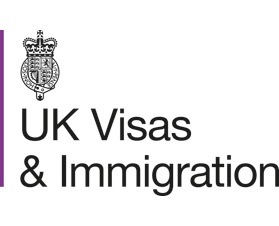 Pre-action Protocol for Judicial ReviewLetter before Claim for Asylum, Nationality and Immigration casesThis proforma will not be appropriate in urgent cases, for example, when a person is about to be removed from the UK (Para 6 Pre-Action Protocol for Judicial Review). This form is also not appropriate for use as a letter before claim in Private Law Claims. Please see link below to the Pre-Action Protocol for Judicial Reviewhttps://www.justice.gov.uk/courts/procedure-rules/civil/protocol/prot_jrvToHome OfficeFrom[])Full name of the Claimant/Sponsor(s)[]Date of birth of the Claimant(s)[]Nationality of the Claimant(s)[]Address of the Claimant/Sponsor(s)[]Post Code of the Claimant/Sponsor(s)[]If applicable:Full name of Claimant’s spouse/partner[]Date of birth[]Nationality[]Address (if different to Claimant)[]Post Code[]If applicable:Full name(s) of Claimant’s child(ren)[]Date of birth(s)[]Nationality[]Address (if different to Claimant)[]Post Code[]Please complete the relevant box below, depending on your authority to act in immigration matters.Any previous judicial review reference numbers []If known:The Home Office or Port reference No.	       []The Visa Application Form reference No.	       []The Immigration Asylum Chamber reference No.[]The Asylum Support reference No.		       []The Sponsor licence / Application reference No. []Any other Home Office reference No.		       []Type of claim made by the Claimant (please tick the most relevant) – Asylum									          []Home Office Travel Document                                          		          []Permanent Migration                                                                                  []Temporary Migration (Family / Article 8)				          []Temporary Migration (Points Based System)			          []EEA (European Economic Area)					          []ECAA (European Community Association Agreement with Turkey)     []Deportation									          []Entry Clearance							          	          []Enforcement								          []Detention									          []Older Live Cases Unit (Commonly known as “legacy”)		          []Sponsorship Cases					        		          []Nationality									          []Section 95 (Asylum Support)						          []Section 4 (Asylum Support/Accommodation)			          []Refusal of Leave to Enter at Port					          []Other										          []Date of action/decision being challenged or if challenging failure to make a decision, date of application or further submission outstanding: []Is this Pre-Action Protocol proforma being submitted within 3 months of date of action/decision complained of, if any: YES [] NO []The details of the matter being challengedSet out clearly the matter being challenged, particularly if there has been more than one decision. The issueSet out a brief summary of the facts and relevant legal principles, the date and details of the decision, or act or omission being challenged, and why it is contended to be wrong.The details of the action that you want the Home Office to takeSet out the details of the remedy sought, including whether a review or any interim remedy are being requested.The details of any interested partiesSet out the details of any interested parties and confirm that they have been sent a copy of this letter.The details of any information soughtSet out the details of any information that is sought which is related to identifiable issues in dispute so as to enable the parties to resolve or reduce those issues. This may include a request for a fuller explanation of the reasons for the decision that is being challenged.Alternative Dispute Resolution proposals (ADR)Set out any proposals the Claimant is making to resolve or narrow the dispute by ADR.The details of any documents that are considered relevant and necessarySet out the details of any documentation or policy in respect of which the disclosure is sought and explain why these are relevant.The address for reply and service of court documentsInsert the address for the reply.Proposed reply dateThe precise time will depend upon the circumstances of the individual case. However, although a shorter or longer time may be appropriate in a particular case, 14 days is a reasonable time to allow in most circumstances.Additional documents attachedIf applicable – please give details of any additional documents attached and list them below.Date []The Court’s Civil Procedure Rules Pre-Action Protocol for Judicial Review sets out the information required as part of a Letter before Claim. It is not a requirement to provide the information on this form, although you are encouraged to do so. A person who is unable or who does not wish to use this form should still provide the information as indicated in the proforma, so far as relevant, in his or her letter to the Home Office and send it to the email or postal address specified below. Where the use of the protocol is appropriate, the court will normally expect all parties to have complied with it and will take into account compliance or non-compliance when giving directions for case management of proceedings or when making orders for costs.The letter before claim should be sent electronically to the following Home Office email address:UKVIPAP@homeoffice.gov.ukAlternatively, it may be sent by post to the following Home Office postal address:Litigation Operations Allocation Hub6 New SquareBedfont LakesFelthamMiddlesexTW14 8HAClaimant/Sponsor Information (Sponsor relates to, e.g. employers or education providers)Authorised Representative (if any)Legal representative (authorised to provide immigration advice or services by a designated professional body/designated qualifying regulator under s84 of the 1999 Act, or equivalent in an EEA state)Name[]Address[]Your reference number for the Claimant[]Other representative (person registered by the Immigration Services Commissioner, other person authorised to provide immigration advice or services under s84 of the 1999 Act, or equivalent in an EEA state)Name[]Address[]Your reference number for the Claimant[]Details of your qualification to provide immigration advice services or details of exemption under the terms of the 1999 Act.OISC Regulated Yes [] No [] Number []Other []Signed letter of authority attached (if not provided previously in relation to the Claimant) []Given our duty of confidentiality we are unable to enter into any correspondence on this matter unless you provide a signed letter of authority from the Claimant, unless previously provided. If sending by email, please attach a scanned copy.Reference numbersType of ClaimPlease specify: []Substance of claim[][][][][][][][][][]